TARIFS (Assurance MAIF incluse) & CHOIX ADHESIONATTENTION : toute saison commencée est due et aucun remboursement ne sera effectué. Le prix de l’adhésion reste le même que celui de la saison 2022-2023	Votre choix SVP Si besoin pour votre CE     	 ATTESTATION DE COTISATION (pour information CE)	ou	 FACTURE ACQUITTEE (après règlement complet)NB : Les attestations et les factures seront établies de manière individuelle pour chaque adhésionIDENTITE & COORDONNEES (merci de soigner l’écriture)	 Nouvelle Inscription	 Réinscription Pour l’inscription d’un(e) mineur(e), ne pas oublier de compléter l’autorisation parentale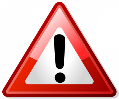 Le DOSSIER COMPLET à remettre au plus tard le JEUDI 21 SEPTEMBRE 2023(Les inscriptions seront prises pendant les cours)Aucun cours en octobre ne pourra être effectué sans inscription préalableJe suis informé(e) que le club Gym les Roseaux sera amené à stocker mes données personnelles dans le cadre de mon adhésion.Je certifie sur l’honneur 
l’exactitude des renseignements fournis
dans ce dossier d’inscriptionSaison ComplèteAdulte110 €Saison ComplèteMineur (15 ans révolus à la date de l’inscription)90 €NomNomPrénom Prénom Date naissanceDate naissanceN° TélN° TélEmailEmailAdresseRueRueAdresseCP / VilleCP / VilleBulletin d’inscription rempli (ces 2 pages)Règlement (à l’ordre de "Association les Roseaux" pour les chèques)Questionnaire de santé (cf. formulaire fourni)  Attention : Un certificat médical devra être fourni si une des réponses au questionnaire est OUIAutorisation parentale pour les adhérent(e)s de moins de 18 ans (cf. formulaire fourni) Photocopie Pass’région (pour les ayants-droits) avec mention du code secret pour prélèvement des avantages carte + chèque de caution de 30€ Règlement adhésionRèglement adhésionRèglement adhésionRèglement adhésionRèglement adhésionRèglement adhésionRèglement adhésionNom adhérent(e)Montant AdhésionMontant AdhésionMontant AdhésionChèqueBanqueChèqueEncaissementN° chèqueN° chèqueN° chèqueMontantMontantChèqueFin OCTOBREChèqueFin JANVIERChèqueFin MARSANCV seulement pour inscriptionen septembreTitulaireANCV seulement pour inscriptionen septembre(Date d’échéance pas trop courte SVP)Nombre x Valeur ChèquesNombre x Valeur ChèquesNombre x Valeur ChèquesMontant totalMontant totalANCV seulement pour inscriptionen septembre(Date d’échéance pas trop courte SVP)Coupons sport Seulement en septembreTitulaireCoupons sport Seulement en septembre(Date d’échéance pas trop courte SVP)Nombre x Valeur couponsNombre x Valeur couponsNombre x Valeur couponsMontant totalMontant totalCoupons sport Seulement en septembre(Date d’échéance pas trop courte SVP)Pass' Région
TitulairePass' Région
N° de dossierPass' Région
N° de carte….….….….MontantChèque de CAUTION (en attente de tout règlement)N°MontantAutorisationsOUINONJ’autorise le club à me transmettre des informations par courriers, mails et smsJe cède mon droit à l’image au club Gym les Roseaux pour toute photo prise dans le cadre de la promotion et de l’illustration des activités de l’association (flyers, site internet de l’association, bulletin municipal).